Uchwała Nr  XXI/104/2016Rady Gminy Łącznaz dnia  18 lipca 2016 r.w sprawie przyjęcia Gminnego Programu Wspierania Rodziny na lata 2016-2018Na podstawie art. 18 ust. 2 pkt 15 ustawy z dnia 8 marca 1990 r o samorządzie gminnym (Dz. U. z 2015 r., poz. 1515) oraz art.179 ust. 2 ustawy z dnia 9 czerwca 2011 r. o wspieraniu rodziny i systemie pieczy zastępczej (Dz. U. z 2016r., poz.575) Rada Gminy Łączna ustala co następuje:§ 1. Przyjmuje się Gminny Program Wspierania Rodziny na lata 2016-2018 stanowiący załącznik do niniejszej uchwały.§ 2. Wykonanie uchwały powierza się Wójtowi Gminy Łączna oraz Kierownikowi Gminnego Ośrodka Pomocy Społecznej w Łącznej.§ 3. Uchwała wchodzi w życie z dniem podjęciaUZASADNIENIE       Zgodnie z art. 179 ust. 2 ustawy z dnia 9 czerwca 2011 roku o wspieraniu rodziny
i systemie pieczy zastępczej (Dz. U. z 2016r., poz.575) do zadań własnych gminy należy opracowanie i realizacja 3 – letniego gminnego programu wspierania rodziny.        Niniejszy Program zawiera kierunki polityki prorodzinnej państwa. Celem głównym programu jest wspieranie rodzin przeżywających trudności w wypełnianiu funkcji opiekuńczo – wychowawczych. Cele szczegółowe programu wskazują zadania
do realizacji, wskaźniki tych zadań oraz realizatorów poszczególnych działań.                                                                                                                       Załącznik nr 1                                                                                                                                             do Uchwały Nr XXI/104/2016                                                                                                                              Rady Gminy Łączna                                                                                                                                              z dnia  18 lipca 2016r.GMINNY PROGRAM WSPIERANIA RODZINY 
NA LATA 2016-2018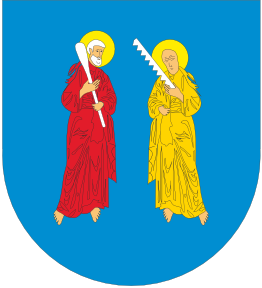 Gmina ŁącznaSPIS TREŚCI:Wprowadzenie ……………………………………………………………………………… 3Uzasadnienie wprowadzenia Programu ……………………………………………………. 4Podstawa prawna …………………………………………………………………………… 5Diagnoza ……………………………………………………………………………………. 6Odbiorcy Programu ………………………………………………………………………… 8 Cel główny oraz cele szczegółowe ……………………………………………………….. 10 Zasoby …………………………………………………………………………………..… 11Przewidywane efekty realizacji Programu …………………………………………12 Źródła finansowania ………………………………………………………………………. 12Monitoring i ewaluacja ……………………………………………………………………. 12Podsumowanie …………………………………………………………………………..… 13I. WPROWADZENIERodzina jest podstawową komórką społeczną oraz naturalnym środowiskiem wychowawczym zapewniającym prawidłowy rozwój wszystkich jej członków, a w szczególności dzieci. Obowiązkiem gminy jest dbanie o dobro swoich mieszkańców, a co za tym idzie - wspieranie rodzin przeżywających trudności w wypełnianiu funkcji opiekuńczo – wychowawczych i nie potrafiących samodzielnie rozwiązać swoich sytuacji kryzysowych. Szukając prób pomocy dziecku, uwagę należy skupić nie tylko na jego problemach, ale także na trudnościach całej rodziny. To bowiem w dezintegracji rodziny tkwi źródło sieroctwa społecznego. Wśród czynników, które składają się na dezintegrację rodziny, wymienić należy: niski poziom kulturalny, intelektualny oraz moralny osób dorosłych, niezaradność życiową, brak stabilizacji zawodowej i materialnej, niewydolność wychowawczą rodziców i zaniedbywanie obowiązków opiekuńczych względem dzieci, a także alkoholizm jednego lub obojga rodziców, karalność sądową, przejawy psychopatii, maltretowanie oraz znęcanie się nad dzieckiem. Zazwyczaj niekorzystne sytuacje w rodzinie współwystępują ze sobą.Skuteczna ochrona dzieci i pomoc dla nich może być osiągnięta we współpracy ze środowiskiem lokalnym, w tym sąsiedzkim, a także z sądami i ich organami pomocniczymi, policją, instytucjami oświatowymi, podmiotami leczniczymi, Kościołem i związkami wyznaniowymi oraz organizacjami pozarządowymi.Podstawą do rozwiązywania problemów społecznych jest wsparcie rodziny
w odbudowywaniu prawidłowych relacji oraz we właściwym wypełnianiu ról społecznych przez jej członków. Wsparcie rodziny powinno być w miarę możliwości wczesne i mieć charakter profilaktyczny. Priorytetem wspierania rodziny jest zapewnienie odpowiednich warunków rozwoju dzieci, młodzieży oraz kształtowania wartości i norm związanych z ich wychowaniem. Wszelkie działania powinny być prowadzone za zgodą rodziny i jej aktywnym zaangażowaniem, uwzględniając zasadę pomocniczości. Prowadzenie profilaktycznych działań wspierających dziecko w rodzinie jest formą najbardziej optymalną i skuteczną. Natomiast praca z rodziną biologiczną,
w przypadku gdyby zaistniała konieczność umieszczenia dziecka w pieczy zastępczej, ma na celu jak najszybszy powrót dziecka do rodziny biologicznej.Program będzie miał zatem charakter zróżnicowany, zarówno profilaktyczny jak
i interwencyjny, w zależności od celów i poszczególnych zadań prowadzących do ich realizacji.II. UZASADNIENIE WPROWADZENIA PROGRAMUUstawa o wspieraniu rodziny i systemie pieczy zastępczej z dnia 9 czerwca 2011 roku
(Dz. U. z 2016r., poz.575) nałożyła na gminę obowiązek objęcia szczególną pomocą rodziny przeżywającej trudności w wypełnianiu funkcji opiekuńczo– wychowawczej. Ten obowiązek realizowany jest w oparciu o  program wspierania rodziny, zwanym dalej Programem. Zgodnie
z powyższą ustawą samorząd gminy powinien realizować następujące zadania:1. Opracowanie i realizacja 3-letnich gminnych programów wspierania rodziny,2. Tworzenie możliwości podnoszenia kwalifikacji przez asystentów rodziny,3. Tworzenie oraz rozwój systemu opieki nad dzieckiem, w tym placówek wsparcia dziennego oraz praca z rodziną przeżywającą trudności w wypełnianiu funkcji opiekuńczo-wychowawczych przez:a) zapewnienie rodzinie przeżywającej trudności wsparcia i pomocy asystenta rodziny oraz dostępu do specjalistycznego poradnictwa,b) organizowanie szkoleń i tworzenie warunków do działania rodzin wspierających,c) prowadzenie placówek wsparcia dziennego oraz zapewnienie w nich miejsc dla dzieci.4. Finansowanie:a) podnoszenia kwalifikacji przez asystentów rodziny,b) kosztów związanych z udzielaniem pomocy, ponoszonych przez rodziny wspierające,5. Współfinansowanie pobytu dziecka w rodzinie zastępczej, rodzinnym domu dziecka, placówce opiekuńczo-wychowawczej, regionalnej placówce opiekuńczo-terapeutycznej lub interwencyjnym ośrodku preadopcyjnym,6. Sporządzanie sprawozdań rzeczowo-finansowych z zakresu wspierania rodziny oraz przekazywanie właściwemu wojewodzie, w wersji elektronicznej, z zastosowaniem systemu teleinformatycznego,7. Prowadzenie monitoringu sytuacji dziecka z rodziny zagrożonej kryzysem i przeżywającej trudności w wypełnianiu funkcji opiekuńczo-wychowawczej, zamieszkałego na terenie gminy,8. Przekazywanie do biura informacji gospodarczej informacji o powstałych zaległościach z tytułu nieponoszenia przez rodziców opłaty za pobyt dziecka w pieczy zastępczej, za okres dłuższy niż
12 miesięcy.III. PODSTAWA PRAWNA:Konstytucja Rzeczpospolitej Polskiej jest najważniejszym aktem prawnym regulującym wszystkie aspekty życia członków naszego społeczeństwa. Jest to akt prawny najwyższej wagi, któremu powinny być podporządkowane ustawy i rozporządzenia dotyczące różnych sfer życia społecznego. Realizując „Gminny Program Wspierania Rodziny na lata 2016–2018” należy brać pod uwagę w szczególności:ustawę z dnia 9 czerwca 2011r. o wspieraniu rodziny i systemie pieczy zastępczej (Dz.U. z  2016 r. poz. 575) oraz przepisów wykonawczych do ustawy,ustawę z dnia 12 marca 2004r. o pomocy społecznej (tekst jednolity z 2015 r. poz. 163),ustawę z dnia 29 lipca 2005 r. o przeciwdziałaniu przemocy w rodzinie (Dz. U. z 2005 r., poz. 1493) oraz przepisów wykonawczych do ustawy,ustawę z dnia 26 października 1982 r. o wychowaniu w trzeźwości i przeciwdziałaniu alkoholizmowi (Dz. U. z 2016 r. poz. 487),ustawę z dnia 29 lipca 2005 r. o przeciwdziałaniu narkomanii (Dz. U. z 2016 r. poz. 224)ustawę z dnia 25 lutego 1964 r. – Kodeks rodzinny i opiekuńczy (Dz. U. z 2012 r., poz. 788)ustawę z dnia 4 lutego 2011 r. o opiece nad dziećmi w wieku do lat 3 (Dz. U. z 2011 r., 
poz. 235).IV. DIAGNOZAGmina Łączna usytuowana jest w powiecie skarżyskim, w województwie świętokrzyskim. Gmina liczy 5268 mieszkańców (stan na dzień 31 grudnia 2015r.).Pod opieką Gminnego Ośrodka Pomocy Społecznej w Łącznej aktualnie znajduje się  około 300 rodzin. Najczęstszym powodem korzystania ze świadczeń pomocy społecznej są przede wszystkim niskie dochody, bezrobocie, długotrwała lub ciężka choroba, niepełnosprawność, bezradność w sprawach opiekuńczo-wychowawczych  i prowadzenia gospodarstwa domowego.Tabela Nr 2. Powody  przyznawania pomocy społecznej (dane ze sprawozdania MPiPS za rok 2015)Gminny  Program Wspierania Rodziny na lata 2016 – 2018 będzie służył na rzecz gminnej polityki społecznej i przyczyni się do wsparcia rodzin w wykonywaniu podstawowych funkcji opiekuńczo-wychowawczych, edukacyjnych. Przyczyni się również do kompensacji deficytów dzieci i młodzieży poprzez działania profilaktyczne, reintegracyjne i socjalizacyjne prowadzone wobec rodzin borykającymi się z trudnościami w wypełnianiu swoich funkcji.W zakresie udzielania pomocy rodzinom oraz podnoszenia świadomości społecznej na temat przyczyn i skutków dezintegracji rodzin Program oparty jest na zasadach:– jawności działań organów władzy publicznej oraz podmiotów realizujących zadania publiczne
w zakresie wspierania rodziny z poszanowaniem godności wszystkich osób,– wzajemnej współpracy i współdziałania odpowiednich służb publicznych, organizacji pozarządowych i kościołów oraz związków wyznaniowych, a także innych organizacji, środowisk
i osób fizycznych uprawnionych lub zobowiązanych do inicjowania i realizacji zadań związanych pośrednio lub bezpośrednio z pomaganiem rodzinie.Tabela Nr 3. Instytucje realizujące działania na rzecz dziecka i rodziny na terenie Gminy ŁącznaV. ODBIORCY PROGRAMUOdbiorcami programu są:1) Rodziny przeżywające trudności w wypełnianiu funkcji opiekuńczo-wychowawczych,2) Dzieci i młodzież którym rodzina nie zapewnia i nie sprawuje należytej opieki,3) Przedstawiciele instytucji oraz służb pracujących na rzecz dzieci i rodzin.Wszystkie dzieci wymagają ochrony praw i wolności oraz pomocy dla zapewnienia harmonijnego rozwoju i przyszłej samodzielności życiowej. Szczególnej uwagi wymagają dzieci i młodzież z rodzin niewydolnych wychowawczo. Dysfunkcje rodziny, spowodowane w głównej mierze bezrobociem, niezaradnością życiową związaną z problemami opiekuńczo – wychowawczymi oraz   uzależnieniami. Problemy te  przyczyniają się do powstawania znacznych strat rozwojowych dzieci żyjących w tych rodzinach. Niewydolność rodziców zaburza zaspakajanie podstawowych potrzeb rozwojowych dziecka, prowadzi m.in. do niepowodzeń szkolnych , izolacji społecznej oraz wchodzenie w konflikt z prawem.Adresatami programu są w szczególności następujące rodziny i dzieci:1. Rodziny niezaradne życiowoProgramem mogą zostać objęte rodziny, które nie posiadają zdolności wychowawczych
i popełniają błędy wychowawcze. W takiej rodzinie brak jest stabilizacji i poczucia bezpieczeństwa. Innymi słowy dysfunkcjonalność rodziny wpływa na załamanie struktury relacji rodzinnej. Wtedy też rodzina jako podstawowa komórka społeczna nie może spełniać podstawowych funkcji opiekuńczo-wychowawczych. Najczęściej problemy w takich rodzinach wynikają z niskiego poziomu wykształcenia rodziców czy też trudnej sytuacji materialno-bytowej.2. Rodziny z problemem ubóstwa obarczone bezrobociemRodziny naznaczone ubóstwem, często wynikającym z braku pracy, są tą częścią społeczeństwa, która jest zagrożona dezorganizacją pracy rodziny. Wiele osób korzystających
z pomocy Gminnego Ośrodka Pomocy Społecznej w Łącznej boryka się z problemem bezrobocia. Brak pracy jest czynnikiem, który ma wpływ na zaspakajanie podstawowych potrzeb rodziny
i prowadzi do narastania kwestii ubóstwa.3. Rodziny dotknięte przemocąLiczba rodzin dotkniętych przemocą nie maleje. W 2015 r. do Gminnego Zespołu Interdyscyplinarnego wpłynęło 17 „Niebieskich Kart”. Przemoc fizyczna i psychiczna nie znajduje swego źródła tylko w rodzinach z obniżoną sprawnością bytową i materialną. Coraz częściej problem dotyka rodzin pełnych, dobrze sytuowanych oraz ludzi wykształconych. Niestety, tylko nieliczne z rodzin dotkniętych przemocą zgłaszają swój problem. Często temat przemocy domowej pozostaje nadal w tzw. ,,czterech ścianach”.4. Dzieci zagrożone wykluczeniem społecznymDzieci z rodzin zagrożonych wykluczeniem społecznym mają na ogół problemy w sferze emocjonalnej. Ich zaburzenia nie pozwalają na prawidłowe funkcjonowanie. W taki sposób dziecko z głębokim deficytem emocjonalnym nie wykształtuje odpowiedniej hierarchii wartości. Proces ukierunkowania dziecka jest niezwykle trudnym procesem, który pochłania wiele pracy i wysiłku. Na niedostosowanie społeczne dzieci duży wpływ ma środowisko pierwotne, którym jest rodzina oraz rozwój cywilizacji i technologii, a także środowisko rówieśnicze. Nie mniej jednak rodzina niezależnie od tego jak funkcjonuje, czy jest środowiskiem zdrowym i wartościowym moralnie, czy też przejawia wyraźne cechy patologii - w każdym przypadku kształtuje osobowość, postawę społeczną, wyznacza koleje losu dziecka.VI. CEL GŁÓWNY ORAZ CELE SZCZEGÓŁOWE PROGRAMU1. Cel głównyGłównym celem programu jest zapewnienie kompleksowego wsparcia dzieciom i rodzinie oraz pomoc w wypełnianiu funkcji opiekuńczo- wychowawczej.2. Cele szczegółowe:       1) Diagnozowanie środowisk rodzinnych, w tym rozpoznawanie -  analiza  sytuacji rodziny i środowiska rodzinnego oraz przyczyny  kryzysu problemów  opiekuńczo- wychowawczych,2) Zabezpieczenie podstawowych potrzeb bytowych dziecka i rodziny:a) objęcie dożywianiem wszystkich tego wymagających dzieci, uczniów szkół podstawowych
i gimnazjów w formie gorącego posiłkud) monitorowanie sytuacji zdrowotnej dzieci z rodzin poprzez kontakt i współpracę z podmiotami świadczącymi usługi medyczne na terenie gminy Łączna,e) zapewnienie pomocy materialnej i rzeczowej ubogim rodzinom w ramach ustawy o pomocy społecznej, między innymi poprzez przyznawanie zasiłków i pomocy w naturze .3) Zapobieganie powstaniu sytuacji kryzysowych wymagających interwencji oraz rozwiązywanie już istniejących, w szczególności poprzez:a) systematyczne monitorowanie rodzin zagrożonych kryzysem przez pracowników socjalnych, asystentów rodzin,  nauczycieli, pedagogów i psychologów  szkolnych oraz przedstawicieli innych zawodów kontaktujących się z rodziną, w tym lekarzy i pielęgniarek świadczących usługi medyczne mieszkańcom, psychologów, pedagogów Poradni Psychologiczno-Pedagogicznej i innych specjalności,b) kontynuowanie specjalistycznego wsparcia psychologicznego, terapeutycznego i prawnego
na rzecz rodzin zagrożonych kryzysem,d) umożliwienie i wspieranie ustawicznego doskonalenia umiejętności zawodowych pracowników socjalnych, poprzez udział w warsztatach i innych formach edukacyjnych,.e) zapobieganie uzależnieniom od środków psychoaktywnych, w szczególności poprzez:- profilaktykę, edukację oraz wczesną interwencję w rodzinach zagrożonych uzależnieniami,f) możliwość zatrudnienia asystentów rodziny w celu aktywnego wspierania rodziny wychowującej dzieci poprzez :-  zapobieganie sytuacjom oddzielania dzieci od rodziny,- pomoc w odzyskaniu dzieci przez rodzinę,- pomoc w przywracaniu  funkcji opiekuńczo -wychowawczych ról w rodzinie,- współpraca z instytucjami sprawującymi pieczę nad rodziną.4) Wsparcie interdyscyplinarne dzieci i rodzin naturalnych, w szczególności:a) koordynacja działań przez Ośrodek Pomocy Społecznej, w tym bieżąca współpraca podmiotów podejmujących różnorodne działania na rzecz dzieci i młodzieży, zatem praca ta będzie realizowana poprzez powołanie grup w skład których będą wchodzić: asystent rodziny, pedagog, pracownik
socjalny, przedstawiciel policji, kurator sądowy.b) dobór działań naprawczych na rzecz dziecka i rodziny w oparciu o działania interdyscyplinarne,c) interwencję kryzysową w rodzinie,d) grupy wsparcia dla osób i rodzin z problemami opiekuńczo-wychowawczymi.5) Poradnictwo specjalistyczne:Praca z rodziną może być prowadzona w formie konsultacji i poradnictwa specjalistycznego (m.in.: pedagogicznego, prawnego, rodzinnego, treningu umiejętności wychowawczych dla rodziców, psychoedukacja). Nie mniej ważnym poradnictwem specjalistycznym jest praca asystenta rodziny, która prowadzona jest w miejscu jej zamieszkania lub w miejscu wskazanym przez rodzinę. Celem asystenta rodziny jest osiągnięcie przez rodzinę podstawowego poziomu stabilności życiowej, która umożliwi jej prawidłowe pełnienie funkcji opiekuńczo – wychowawczej.VII. ZASOBYProgram będzie realizowany przez Gminny  Ośrodek Pomocy Społecznej w Łącznej  we współpracy z następującymi instytucjami:- Placówki oświatowe (nauczyciele, wychowawcy i pedagodzy szkolni),- Poradnia Psychologiczno - Pedagogiczna w Skarżysku-Kamiennej,- Komenda  Policji w Suchedniowie ,- Gminna  Komisja ds. Rozwiązywania Problemów Alkoholowych i Narkomanii w Łącznej,- Powiatowe Centrum Pomocy Rodzinie w Skarżysku-Kamiennej,- Powiatowy Urząd Pracy w Skarżysku-Kamiennej filia w Suchedniowie,- Sąd i Kuratorzy  Społeczni i Zawodowi PRZY Sądzie Rejonowym w Skarżysku-Kamiennej,- Niepubliczny Zakład  Opieki Zdrowotnej w Łącznej,- Organizacje Pozarządowe (Towarzystwo Przyjaciół Dzieci, Caritas),- Gminna  Biblioteka w Łącznej,- Parafie znajdujące się na terenie Gminy Łączna.VIII. PRZEWIDYWANE EFEKTY REALIZACJI PROGRAMUDo przewidywanych efektów wypływających z realizacji Programu zalicza się:- stworzenie wielopłaszczyznowego wsparcia dla rodzin przeżywających trudności                          opiekuńczo-wychowawcze,-  ograniczenie szerzenia się patologii,-  zminimalizowanie negatywnych zachowań wśród dzieci i młodzieży,-  zwiększenie poczucia bezpieczeństwa socjalnego dzieci i rodzin,-  ograniczenie powstawania sytuacji kryzysowych rodzin wymagających interwencji,-  ochrona dzieci przed umieszczeniem w pieczy zastępczej.IX. ŹRÓDŁA FINANSOWANIARealizacja Gminnego Programu Wspierania Rodziny na lata 2016-2018 odbywać się będzie
w zakresie posiadanych środków budżetu Gminy Łączna, budżetu państwa oraz środków pozabudżetowych pozyskanych z innych źródeł.X. MONITORING I EWALUACJAGminny Program Wspierania rodziny jest dokumentem otwartym i długofalowym. Będzie podlegał ewaluacji w zależności od występujących potrzeb rozpoznawanych  i ustalanych przez podmioty zajmujące się  sprawami rodziny. Monitoring będzie polegał na pozyskiwaniu informacji i danych od podmiotów realizujących poszczególne zadania, co umożliwi rozpoznanie ilościowe rodzin wymagających pomocy, ocenę zaangażowania jednostek odpowiedzialnych za ich realizację i stan zaawansowania prowadzonych działań.Analiza i ocena zebranych informacji pozwoli  na planowanie dalszych działań oraz doskonalenie działań dotychczas ustalonych.XI. PODSUMOWANIEGminny Program Wspierania Rodziny zakłada tworzenie optymalnych warunków dla prawidłowego funkcjonowania rodzin na terenie gminy Łączna oraz poprawy stylu i jakości ich życia. Wsparcie rodziny będzie miało charakter profilaktyczny, ochronny, a rodzinie – w pierwszej kolejności - będą stwarzane możliwości samodzielnego zmierzenia się ze swoimi problemami. Zwiększy to jej szanse na prawidłowe funkcjonowanie w środowisku oraz wykorzystanie własnej aktywności i potencjału jaki posiada w celu zdobywania nowych umiejętności.Ważnym elementem powodzenia w zakresie realizacji Programu jest ścisła współpraca podmiotów zajmujących się sprawami rodziny i podejmowanie interdyscyplinarnych działań.Powód trudnej sytuacji życiowejLiczba rodzinLiczba osób w rodzinachUbóstwo1896Sieroctwo00Bezdomność00Potrzeba ochrony macierzyństwa31165W tym:            Wielodzietność22134Bezrobocie172488Niepełnosprawność57132Długotrwała lub ciężka choroba77195Bezradność w sprawach opiekuńczo-wychowawczychi prowadzenia gospodarstwa domowego – ogółem24105W tym:             Rodziny niepełne1660             Rodziny wielodzietne645Przemoc w rodzinie22154Alkoholizm55236Narkomania00Trudności przystosowania się do życia po zwolnieniu z zakładu karnego36Zdarzenie losowe18Lp.Nazwa instytucjiDziałania realizowane na rzecz dziecka i rodziny1Gminny Ośrodek Pomocy Społecznej w Łącznej - wspieranie rodziny w jej prawidłowym funkcjonowaniu poprzez pracę socjalną,- zapewnienie wsparcia poprzez asystenta rodziny,- realizacja krajowego programu: Karta Dużej Rodziny- zapewnienie pomocy finansowej i rzeczowej rodzinom wymagającym wsparcia(m.in. Zasiłki okresowe, celowe, rodzinne wraz z dodatkami, pielęgnacyjne, specjalne zasiłki opiekuńcze, świadczenia alimentacyjne, pielęgnacyjne i wychowawcze),- finansowanie dożywiania dzieci w szkołach, ośrodkach szkolno-wychowawczych, -  aktywizacja społeczno- zawodowa, - współpraca z instytucjami i organizacjami z poza terenu gminy zajmującymi się pomocą w rodzinie,- podnoszenie kwalifikacji zawodowych pracowników pomagających rodzinie (m.in. kursy, szkolenia, seminaria oraz samokształcenie)2Gmina Łączna - Gminny Program Profilaktyki i Rozwiązywania Problemów Alkoholowych i Narkomanii- wspieranie rozwoju programów i działań profilaktycznych skierowanych do dzieci i młodzieży,- tworzenie dla dzieci i młodzieży alternatywnych form spędzania czasu wolnego,- szerszy dostęp do oferty pomocowej w zakresie rozwiązywania problemów alkoholowych, przeciwdziałania narkomanii i przemocy w rodzinie3Gminny Zespół Interdyscyplinarny- wspieranie rodzin i udzielanie pomocy w przezwyciężaniu przemocy w rodzinie,- współpraca z podmiotami zajmującymi się rodziną4Placówki oświatowe:a) Zespół Szkół w Łącznej,b) Zespół Szkół w Goździec) Szkoła przy Stowarzyszeniu Rozwoju Społecznego Zalezianka- działalność edukacyjno-wychowawcza,- wsparcie psychologiczno-pedagogiczne zarówno dla dzieci jak i rodziców,- realizacja programów edukacyjnych,- podniesienie możliwości rozwojowych dzieci i młodzieży5Stowarzyszenia i organizacje pozarządowe- wsparcie finansowe i rzeczowe rodzin borykających się z trudną sytuacją materialną,- współpraca z instytucjami działającymi na rzecz dziecka i rodziny6NZOZ w Łącznej- wskazywanie i kształtowanie w dzieciach i ich rodzinach postaw prozdrowotnych,- monitorowanie sytuacji zdrowotnej dzieci z rodzin wymagających wsparcia